St Mary’s Parish – PapakuraFirst Reconciliation, Confirmation and First Holy Communion 2022Enrolment Form The following details are required to enrol in St Mary’s First Reconciliation, Confirmation & First Holy Communion programme so the Church Register can be completed.  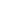 Baptism CertificateIf your child was baptised in a parish other than St Mary’s Papakura you must provide a copy of his/her baptismal certificate before your child can be enrolled. Please include a photocopy with this enrolment form.  A copy can be obtained by phoning or writing to the parish concerned.  For enquiries please contact sacprog@stmaryspapakura.co.nzReturn this enrolment form and copy of Baptism Certificate (if required) to:Parish OfficeSt Mary’s office (att-Nelly Roebeck or Catherine Venu) or Holy Trinity School office (att-Anna Soo Choon) Via email to sacprog@stmaryspapakura.co.nzMother: First Name:Middle Name:Middle Name:Surname:Religion:Catholic: Yes / NoOther:Father: First Name:Middle Name:Middle Name:Surname:Religion:Catholic: Yes / NoOther:Guardian (only if applicable)First Name:Middle Name:Middle Name:Surname:Religion:Catholic: Yes / NoOther:Child: First Name:Middle Name:Middle Name:Surname:Date of Birth:Age on 09/06/23:Home Address:Home Address:Home Address:Home Address:Post Code:Home Phone No:Home Phone No:Mobile Phone No:Mobile Phone No:Mobile Phone No:Email:Email:Email:Email:Email:Child’s Baptism Details: Date of Baptism:Parish where child was Baptised :City where child was Baptised:Child’s Baptism Details: Date of Baptism:Parish where child was Baptised :City where child was Baptised:Child’s Baptism Details: Date of Baptism:Parish where child was Baptised :City where child was Baptised:Child’s Baptism Details: Date of Baptism:Parish where child was Baptised :City where child was Baptised:Child’s Baptism Details: Date of Baptism:Parish where child was Baptised :City where child was Baptised:School child attends:School child attends:School child attends:School child attends:School child attends: